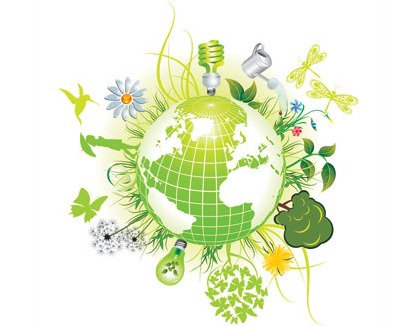 Urząd Gminy Łyse przystąpił do opracowania„Planu Gospodarki Niskoemisyjnej”Państwa ankiety pozwolą opracować Plan Gospodarki Niskoemisyjnej z uwzględnieniem realnych potrzeb przedsiębiorców.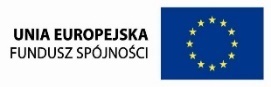 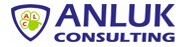 PLAN GOSPODARKI NISKOEMISYJNEJ
ANKIETA DLA PRZEDSIĘBIORCÓW